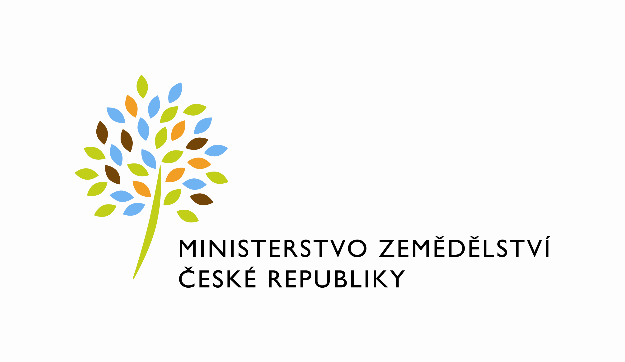 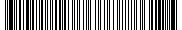 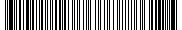 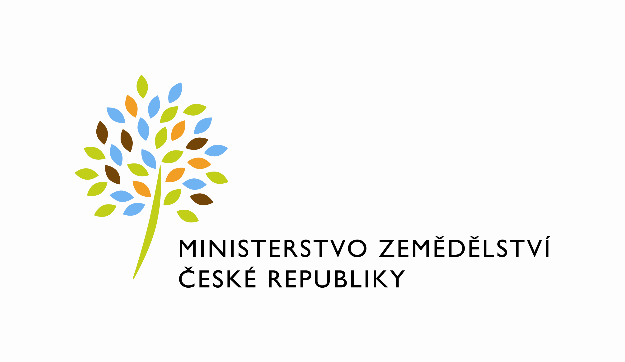 SP. ZN.:MZE-15156/2024-11141NAŠE Č. J.:MZE-15156/2024-11141SMLOUVA NA ZAJIŠTĚNÍ SERVISU, PRAVIDELNÝCH KONTROL, REVIZÍ A OPRAV PLYNOVÉHO ZAŘÍZENÍ V BUDOVĚ MINISTERSTVA ZEMĚDĚLSTVÍ JINDŘICHŮV HRADECčíslo smlouvy (DMS): 251-2024-11141uzavřenápodle § 1746 odst. 2 za použití § 2586 a násl. zákona č. 89/2012 Sb., občanský zákoník, ve znění pozdějších předpisů (dále jen „občanský zákoník“)(budova Pravdova 837/II, 377 01 Jindřichův Hradec)(dále jen „smlouva“)mezi smluvními stranami Smluvní stranyObjednatel:Česká republika – Ministerstvo zemědělstvíSídlo: Těšnov 65/17, 110 00 Praha 1Zastoupená: Mgr. Pavlem Brokešem, ředitelem odboru vnitřní správy na základě organizačního řádu Ministerstva zemědělství v platném znění		IČO: 00020478DIČ: CZ00020478Bankovní spojení: Česká národní banka Praha 1	Č. účtu: 1226001/0710Ve věcech technických: Martina Kovačová, Oddělení správy budovTel:	                   	+420 725 832 048e-mail:			martina.kovacova@mze.gov.cz(dále jen jako „Objednatel“)aDodavatel:VV TOP s.r.o.Sídlo: Podolská 1739/38, Brno 628 00IČO: 49977202DIČ: CZ49977202Zapsaná v obchodním rejstříku, vedeném Krajským soudem v Brně, oddíl C, vložka 14125Plátce DPHZastoupena XXXXXBankovní spojení: FIO banka Brno, č. účtu: 2800357402/2010 (dále jen jako „Dodavatel“)(společně dále jen „smluvní strany“)Úvodní ujednáníDodavatel se touto smlouvou zavazuje ke splnění zadání veřejné zakázky „Zajištění servisu, pravidelných kontrol, revizí a oprav plynového zařízení v budově Ministerstva zemědělství na adrese Pravdova 837/II, Jindřichův Hradec“ (dále jen „veřejná zakázka“) a všech z toho vyplývajících podmínek a povinností. Tento závazek zejména znamená, že v případě jakékoliv nejistoty ohledně výkladu ustanovení smlouvy budou tato ustanovení vykládána tak, aby v co nejširší míře zohledňovala předmět a účel smlouvy uvedený v jejím čl. 2., kterým je vyjádřen i předmět a účel veřejné zakázky.Ministerstvo zemědělství je organizační složkou státu ve smyslu zákona č. 219/2000 Sb., o majetku České republiky a jejím vystupování v právních vztazích, ve znění pozdějších předpisů, která je příslušná hospodařit s majetkem státu – s pozemkem p.č. 2497/2, druh pozemku zastavěná plocha a nádvoří, jehož součástí je budova číslo popisné 837 na adrese Pravdova 837/II, 377 01 Jindřichův Hradec, vše zapsané v katastru nemovitostí vedeném Katastrálním úřadem pro Jihočeský kraj, Katastrálním pracovištěm Jindřichův Hradec na LV č. 117 pro obec Jindřichův Hradec a katastrální území Jindřichův Hradec (dále také „objekt Objednatele“).Dodavatel prohlašuje, že není osobou, na niž by se vztahovaly (i) sankční režimy zavedené Evropskou unií na základě nařízení Rady (EU) č. 269/2014 o omezujících opatřeních vzhledem k činnostem narušujícím nebo ohrožujícím územní celistvost, svrchovanost a nezávislost Ukrajiny a nařízení Rady (EU) č. 208/2014 o omezujících opatřeních vůči některým osobám, subjektům a orgánům vzhledem k situaci na Ukrajině, stejně jako na základě nařízení Rady (ES) č. 765/2006 o omezujících opatřeních vůči prezidentu Lukašenkovi a některým představitelům Běloruska, a dále (ii) české právní předpisy, zejména zákon č. 69/2006 Sb., o provádění mezinárodních sankcí, v platném znění, navazující na nařízení EU uvedená v tomto odstavci.Dodavatel se tímto zavazuje udržovat prohlášení, resp. závazek podle předchozího odst. 1.3. tohoto článku smlouvy a dle čl. 4. odst. 4.18. této smlouvy v pravdivosti a platnosti po dobu účinnosti této smlouvy a Objednatele bezodkladně, nejpozději do 3 pracovních dní ode dne, kdy příslušná skutečnost nastala, informovat o všech skutečnostech, které mohou mít dopad na pravdivost, úplnost nebo přesnost předmětného prohlášení, resp. závazku.Předmět a účel smlouvyPředmětem smlouvy je závazek Dodavatele provádět služby uvedené v odst. 2.3 této smlouvy, zejména pravidelné kontroly, odborné prohlídky, revize veškerého zařízení plynové kotelny, opravy a údržbu potrubí otopné teplovodní soustavy a otopných těles, údržbu a opravy plynového zařízení (dále jen „služby“) dle potřeb Objednatele, v souladu s aktuálními právními předpisy a normami, tj. účinnými ke dni pravidelné odborné prohlídky, kontroly, revize či opravy, zejména v souladu s platnými předpisy a normami ČSN, zejména vyhláškou č. 91/1993 Sb.,  nařízením vlády č. 191/2022 Sb., nařízením vlády č. 192/2022 Sb., nařízením vlády č. 194/2022 Sb.,  vyhláškou č. 34/2016 Sb., zákonem č 133/1985 Sb., ve znění pozdějších předpisů, vyhláškou č. 246/2001 Sb., ve znění pozdějších předpisů, zákonem č. 250/2021 Sb. a dalšími souvisejícími bezpečnostními předpisy pro zařízení plynové kotelny a teplovodní soustavy, a závazek Objednatele zaplatit Dodavateli cenu za poskytnuté služby dle čl. 5. smlouvy v souladu s čl. 2. smlouvy.Specifikace plynové kotelny III. Kategorie (dle Vyhl. 91/1993 Sb.):2 kondenzační kotle Viessmann Vitocrossal 200 o jmenovitém tepelném výkonu každého kotle 232 kW, vybavené automatickými tlakovými hořáky MATRIX a termostatem1 kondenzační kotel Viessmann Vitodens 200 o výkonu 26 kW určený pro ohřev teplé vody Nepřímotopný zásobníkový ohřívač Viessmann Vitocell 100 o objemu 300 litrůTlaková expanzní nádoba stabilní ZilmetTlaková expanzní nádoba ČKD na teplou vodu 10 litrůTlaková expanzní nádoba stabilní Otto Heat 800 litrů s čerpadlem VariotecČerpadlo VariotecOběhové čerpadlo Wilo StratosOběhové čerpadlo StarTeplovodní kotel Buderus U 014 o výkonu 24 kW 3 detektory zemního plynu stabilní s dvoustupňovou signalizací GI30Plynová kotelna je vybavena systémem měření a regulaceSpecifikace spalinové cesty – individuální sdružený komín má dva průduchy, ve kterých jsou čtyři komínové vložky, z toho tři plastové a jedna hliníková. Každý spotřebič je napojen samostatným kouřovodem do samostatného průduchu.Specifikace služeb:Součástí činnosti je povinnost Dodavatele provádět veškeré pravidelné prohlídky, revize a zkoušky dle platných norem, jako jsou:Odborná prohlídka kotelny			1x ročněKontrola plynového zařízení			1x ročně	Provozní revize plynového zařízení		1x za 3 rokyServisní prohlídka kotlů				1x ročněTlaková zkouška plynového zařízení		1x ročněRevize tlakových nádob stabilních – provozní	1x ročněRevize tlakových nádob stabilních – vnitřní	1x za 5 letKalibrace detektorů úniku plynu stabilních	1x ročněTlaková zkouška TNS				1x za 9 letZkouška těsnosti TNS				po otevření tlakového celkuKontroly a revize spalinových cest		1x ročněBěžná údržba, servis a pohotovostní služby (společně nebo jednotlivě dále jen „servisní činnosti“):Servisní činnosti jsou prováděny v souladu s platnými právními předpisy a normami, zejména v souladu splatnými právními předpisy a normami ČSN, a s ohledem na provozní podmínky a typ zařízení plynové kotelny a teplovodní soustavy.V rámci servisní činnosti jsou bezodkladně odstraňovány běžné provozní poruchy, které mohou být odstraněny seřízením bez použití náhradních dílů.Veškeré servisní činnosti jsou zaznamenávány do „Provozního deníku kotelny“, který je uložen na smluveném místě, přístupném oběma smluvním stranám.Servis a pravidelná preventivní údržba plynové kotelny včetně zařízení bude prováděna průběžně celoročně, dle pravidelných termínů jednotlivých zkoušek, revizí a kontrol a s ohledem na potřeby Objednatele. Součástí servisní činnosti je např.:seřizování plynového zařízení, hořákůkontroly otopné teplovodní soustavy, těsnosti spojů, tlaku plynučištění zařízení od provozních nečistotkontroly a opravy otopných těles a potrubí otopné teplovodní soustavydalší související služby a opravy zajišťující bezproblémový a bezpečný provoz zařízení a armatur plynové kotelny výše neuvedenézkouška pevnosti a těsnosti plynovodu, příp. topná zkouška apod.Servis a opravy zařízení a armaturOpravy otopných těles a potrubí otopné teplovodní soustavy Pohotovostní služby jsou Dodavatelem zajišťovány NONSTOPVýjezd na žádost Objednatele k odstranění havárie či provozní poruchy mimo odsouhlasenou pracovní dobu do 120 minut od nahlášení na dispečink Dodavatele, porucha bude odstraněna v době stanovené Objednatelem.Výjezd na žádost Objednatele v rámci pracovní doby Dodavatele nejdéle však do 24 hodin od nahlášení (telefonické výzvy) Objednatelem Dodavateli.Opravy zařízení plynové kotelny v případě poruchy, po odborné prohlídce kotelny, po kontrole plynového zařízení a všech periodických revizích a servisních činnostech (dále jen „opravy“), budou prováděny bezodkladně po zjištění a nahlášení závady, v odsouhlasenou pracovní dobu Objednatele. Práce budou zahájeny nejpozději do 24 hodin od telefonické výzvy Objednatele, anebo nejbližší pracovní den, s tím, že variantní řešení stanoví Objednatel. Zajištění náhradních dílů provádí Dodavatel. Každý zásah prováděný na zařízení musí být řádně, přesně, podrobně a čitelně zaznamenán do protokolu, který bude přikládán k fakturám. Minimální náležitosti protokolu pro opravy do 10 000,-Kč bez DPH jsou:Identifikace zařízeníPopis závadyPředmět zásahuOdpracovaný časPoužité náhradní díly, vč. konkrétní specifikace a ceny náhradních dílů a práceV případě, že předpokládaná cena opravy přesáhne 10 000,- Kč bez DPH, vypracuje zhotovitel návrh opravy, který bude minimálně obsahovat:Identifikace zařízeníPopis závadyNávrh řešení, příp. varianty řešeníPředpokládaná časová dotace pro odstranění závadySoupis potřebných náhradních dílů vč. ceny a data dodáníPředpokládaný termín odstranění závadyCelkovou předpokládanou cenu opravy včetně ceny náhradních dílůNáhradní díly se Dodavatel zavazuje dodat v co nejkratší možné lhůtě, nejpozději však do 5 kalendářních dnů od nahlášení poruchy Dodavateli, vyjma náhradních dílů, které nejsou běžně dostupné na trhu kvůli stáří dotčeného zařízení, a je třeba je vyrobit na míru (Objednatel je tím, kdo posoudí, zda se jedná o standardní náhradní díl nebo díl vyrobený na míru).Po provedení jednotlivých služeb bude vždy bezodkladně, nejpozději však do 14 kalendářních dní, předána Objednateli zpracovaná dokumentace (revizní zprávy, protokoly apod.). Provedení služeb i zpracování dokumentace bude odpovídat platným předpisům, normám i stanoveným četnostem. V případě změny právních předpisů či norem, popř. účinnosti nového právního předpisu nebo norem upravujících činnosti dle pododst. 2.3.1. tohoto článku, je Dodavatel povinen provádět požadované činnosti v souladu s těmito případnými změnami právních předpisů a norem. Cena za plnění dle tohoto pododstavce smlouvy je plně zahrnuta v ceně dle čl. 5. odst. 5.3. smlouvy.Účelem smlouvy je zajištění bezpečného provozu zařízení plynové kotelny a otopné teplovodní soustavy v budově Objednatele, a dosažení maximální životnosti zařízení.V ceně služeb jsou zahrnuty náklady na dopravu.Dodavatel potvrzuje, že se v plném rozsahu seznámil s rozsahem a povahou služeb, a že jsou mu známy veškeré technické, kvalitativní a jiné podmínky nezbytné k realizaci služeb a naplnění účelu smlouvy, a že disponuje takovými kapacitami, oprávněními a odbornými znalostmi, které jsou k provedení služeb nezbytné, jedná se tak o Dodavatele ve smyslu § 5 odst. 1 ve spojení s § 2950 občanského zákoníku. Dodavatel se zavazuje provádět služby na svůj náklad a své nebezpečí.Doba, místo a způsob plněníDodavatel zahájí plnění spočívající v realizaci služeb dle čl. 2 odst. 2.3. smlouvy dnem 1.4.2024, za předpokladu uveřejnění této smlouvy do tohoto data v registru smluv ve smyslu čl. 9. odst. 9.6. V opačném případě dnem, kdy byla smlouva uveřejněna v registru smluv. Místem plnění je budova Ministerstva zemědělství: Pravdova 837/II, Jindřichův HradecPracovní doba Dodavatele v pracovní dny: 6:00 – 18:00 hod		Pohotovost Dodavatele v pracovní dny: 18:00 – 6:00 hod		Pohotovost Dodavatele o svátcích a víkendech: 24 hodin denně Objednatel je oprávněn provádění služeb průběžně kdykoliv kontrolovat, Objednatel na zjištěné nedostatky upozorní Dodavatele a požádá o jejich odstranění. Takové žádosti je Dodavatel povinen do 7 pracovních dnů od data upozornění vyhovět.Povinnosti DodavateleDodavatel prohlašuje, že je na základě vydaného živnostenského oprávnění oprávněn k výkonu podnikatelské činnosti v oblasti poskytování služeb pro montáž, opravy, revize a zkoušky plynového zařízení a plnění nádob plyny; montáž, opravy, revize a zkoušky elektrického zařízení; kominictví (s osvědčením revizní technik spalinových cest) ve smyslu zákona č. 455/1991 Sb. o živnostenském podnikání, ve znění pozdějších předpisů.Dodavatel prohlašuje, že se důkladně seznámil s místem předmětu plnění, nezjistil žádné překážky bránící mu v řádném výkonu služeb. Smluvní strany se dohodly, že vylučují použití § 1765 odst. 1 a §1766 odst. 1 občanského zákoníku u této smlouvy.Dodavatel je povinen poskytovat Objednateli dle svých odborných schopností a znalostí služby za podmínek sjednaných v této smlouvě na svou odpovědnost, na své náklady a ve sjednané době, případně poskytnutí služeb podle této smlouvy náležitě zajistit způsobilými poddodavateli. Dodavatel navíc prohlašuje, že je subjektem ve smyslu § 5 odst. 1 občanského zákoníku ve spojení s § 2950 občanského zákoníku ve vztahu k předmětu plnění této smlouvy. Při provádění služeb poddodavatelem má Dodavatel odpovědnost, jako by služby poskytoval sám.Dodavatel je povinen po celou dobu účinnosti této smlouvy postupovat při poskytování služeb a při vedení dokumentace a záznamů o poskytovaných službách plně v souladu s právními předpisy, touto smlouvou a jejími přílohami, pokyny a vnitřními předpisy Objednatele a příslušnými normami ČSN.Dodavatel prohlašuje, že je seznámen se skutečností, že část objektu Objednatele je pronajímána třetím subjektům – nájemcům Objednatele. Dodavatel je povinen dbát na bezpečnost osob pohybujících se v objektu Objednatele a nezatěžovat nadměrně osoby pohybující se v objektu poskytováním služeb dle této smlouvy.Dodavatel je povinen po celou dobu účinnosti smlouvy zpracovávat a udržovat aktuální seznam poddodavatelů, který je povinen na výzvu Objednatele kdykoli předložit. Objednatel je oprávněn se k uvedenému seznamu vyjádřit. V případě, že by mohlo dojít k ohrožení pověsti a dobrého jména Objednatele či k jiným předpokládaným rizikům pro oprávněné zájmy Objednatele, je Objednatel oprávněn sdělit písemně Dodavateli, že určitý poddodavatel nesmí pro Objednatele vykonávat činnosti podle této smlouvy. Tomuto požadavku Objednatele je Dodavatel povinen vyhovět do konce následujícího kalendářního měsíce po obdržení písemného sdělení. Uvedenou podmínku dle tohoto odstavce musí Dodavatel zapracovat do svých smluv uzavřených s jednotlivými poddodavateli.Dodavatel je podle § 2 písm. e) zákona č. 320/2001 Sb., o finanční kontrole ve veřejné správě a o změně některých zákonů, ve znění pozdějších předpisů, osobou povinnou spolupůsobit při výkonu finanční kontroly prováděné v souvislosti s úhradou zboží nebo služeb z veřejných výdajů.Dodavatel je povinen zajistit, že případní poddodavatelé poskytnou subjektům a orgánům provádějícím audit a kontrolu, zejména Ministerstvu zemědělství a kontrolním orgánům dle zákona č. 320/2001 Sb., o finanční kontrole, ve znění pozdějších předpisů, nezbytné informace týkající se jejich činností, které v rámci této smlouvy vykonávají pro Dodavatele. Dodavatel odpovídá za řádné a včasné plnění závazků, které vyplývají z této smlouvy. Dodavatel garantuje, že služby provedené na základě smlouvy byly provedeny v souladu s platnými a účinnými právními předpisy a normami souvisejícími se zajištěním plynulého a bezpečného provozu plynového zařízení a otopné teplovodní soustavy.Při fakturaci servisních činností dle čl. 2 odst. 2.3.1. smlouvy se Dodavatel zavazuje přikládat k faktuře předávací protokol/ kopii záznamu z Provozního deníku kotelny nebo výčet provedených činností dle čl. 2. odst.  2.3.1. písm. iii) smlouvy. Při fakturaci opravy dle odst. 2.3.2. smlouvy bude součástí faktury soupis provedených prací včetně doby jejich trvání a dodaného spotřebního materiálu (náhradních dílů) dle čl. 2. odst. 2.3.3. písm. i) nebo ii) smlouvy.Dodavatel se zavazuje, že každého ze svých zaměstnanců, včetně případných poddodavatelů proškolí před jejich první prací spočívající v realizaci služeb z hlediska hygienických a bezpečnostních zásad a požárních norem a pořídí o tomto proškolení zápis, který je oprávněn kdykoliv Objednatel žádat k nahlédnutí za účelem kontrol.Dodavatel se zavazuje k vyvinutí maximálního úsilí k předcházení škodám a k minimalizaci vzniklých škod.Vznikne-li v souvislosti s poskytováním služeb dle této smlouvy újma na zdraví nebo majetku třetím osobám, zavazuje se Dodavatel tuto újmu na zdraví poškozenému v plném rozsahu nahradit. Tím není dotčeno oprávnění smluvních stran požadovat náhradu škody dle jiných ustanovení občanského zákoníku.Smluvní strany se zavazují upozornit druhou smluvní stranu bez zbytečného odkladu na vznik mimořádné nepředvídatelné a nepřekonatelné překážky vzniklé nezávisle na jejich vůli bránící řádnému plnění této smlouvy (§ 2913 občanského zákoníku). Smluvní strany se zavazují k vyvinutí maximálního úsilí k odvrácení a překonání předmětných překážek.Dodavatel je povinen zajistit po celou dobu plnění této smlouvy dodržování veškerých právních předpisů České republiky s důrazem na legální zaměstnávání, spravedlivé odměňování a dodržování bezpečnosti a ochrany zdraví při práci, přičemž uvedené je povinen zajistit i u svých poddodavatelů, kteří vykonávají činnost na území České republiky.Ve smlouvách s poddodavateli je Dodavatel povinen zajistit srovnatelnou úroveň podmínek s podmínkami této smlouvy, čímž jsou míněny zejména stejná doba splatnosti faktur a stejná výše shodných smluvních pokut. Dodavatel odpovídá za sjednání a dodržování nediskriminačních smluvních podmínek se svými poddodavateli, včetně poskytování řádných plateb za provedené práce těmto svým poddodavatelům.Dodavatel je povinen při výkonu administrativních činností souvisejících s plněním předmětu smlouvy používat, je-li to možné recyklované nebo recyklovatelné materiály, výrobky a obaly.Dodavatel dále odpovídá za to, že žádný jeho poddodavatel není po celou dobu trvání této smlouvy osobou, na niž by se vztahovaly (i) sankční režimy zavedené Evropskou unií na základě nařízení Rady (EU) č. 269/2014 o omezujících opatřeních vzhledem k činnostem narušujícím nebo ohrožujícím územní celistvost, svrchovanost a nezávislost Ukrajiny a nařízení Rady (EU) č. 208/2014 o omezujících opatřeních vůči některým osobám, subjektům a orgánům vzhledem k situaci na Ukrajině, stejně jako na základě nařízení Rady (ES) č. 765/2006 o omezujících opatřeních vůči prezidentu Lukašenkovi a některým představitelům Běloruska, a dále (ii) české právní předpisy, zejména zákon č. 69/2006 Sb., o provádění mezinárodních sankcí, v platném znění, navazující na nařízení EU uvedená v tomto odstavci.Cenová ujednání – variantní řešení pro plátce DPHSjednaná cena služeb v rozsahu dohodnutém v této smlouvě a za podmínek v ní uvedených, je stanovena dohodou smluvních stran a vychází z cenové nabídky Dodavatele (obsažené v Příloze č. 1 této smlouvy) na předmět plnění této smlouvy a je stanovena na základě předpokládaného rozsahu plnění. Smluvní strany se dohodly, že celkový limit za veškeré plnění Dodavatele na základě této smlouvy nepřesáhne částku: 2 000 000,- Kč bez DPH   420 000,- Kč DPH 21%2 420 000,- Kč vč. DPHCelkový limit uvedený v odst. 5.1. tohoto článku je stanoven jako nejvýše přípustný, nepřekročitelný, který může být zvýšen pouze, dojde-li ke změnám sazeb daně z přidané hodnoty, a to jen o hodnotu, která odpovídá jejich změně.Dodavatel má právo na zaplacení smluvní ceny za jednotlivé skutečně poskytnuté služby specifikované v čl. 2 odst. 2.3.1. – 2.3.4. smlouvy, a to ve výši podle závazných jednotkových smluvních cen jednotlivých služeb jsou uvedených v Příloze č. 1 smlouvy. Ceny náhradních dílů a případného dalšího doplňovaného materiálu budou stanoveny Dodavatelem dle ceny obvyklé. Ceny za tyto služby budou fakturovány jednotlivě dle skutečně poskytnutých služeb v rámci dílčích plnění. K cenám podle tohoto odstavce bude připočtena DPH, vždy v její aktuální výši.Cena za služby bude uhrazena Objednatelem na základě doručeného daňového dokladu. Cena za náhradní díly bude uhrazena Objednatelem dle skutečně dodaného zboží dle odst.  5.3. tohoto článku smlouvy. Poslední faktura musí být Objednateli předložena v daném kalendářním roce nejpozději do 10. prosince.Skutečný součet cen za služby, tj. souhrn cen zaplacených Dodavateli podle odst. 5.3. tohoto článku smlouvy, nemůže být vyšší, než cenový limit uvedený v odst. 5.1. tohoto článku smlouvy. Smluvní ceny dle odst. 5.3. tohoto článku smlouvy jsou nepřekročitelné a nejvyšší možné a obsahují náklady nutné pro veškeré činnosti spojené s provedením, předáním a převzetím jednotlivých služeb, tzn., že smluvní cena zahrnuje jak veškeré údržbové práce, tak spotřebovaný materiál, dopravné na místo plnění, odvoz odpadu a jeho ekologickou likvidaci odpovídající typu odpadu, jakož i veškerá další z povahy konkrétní činnosti nezbytně související plnění.Objednatel si analogicky v souladu s § 100 odst. 1 zákona č. 134/2016 Sb., o zadávání veřejných zakázek, ve znění pozdějších předpisů (dále jen „ZZVZ“) vyhradil změnu ceny jednotlivých položek uvedených v příloze č. 1 této smlouvy spočívající v jeho oprávnění ji zvýšit  o hodnotu míry inflace vyhlašované každoročně Českým statistickým úřadem vyjádřené přírůstkem průměrného ročního indexu spotřebitelských cen (vyjadřuje procentní změnu průměrné cenové hladiny za 12 posledních měsíců proti průměru 12 předchozích měsíců), a to pouze za předpokladu, že roční míra inflace překročí 3 %. Hodnota indexu spotřebitelských cen bude zjišťována vždy k 15. 2. každého roku, poprvé však k 15. 2. 2025, po jejím zveřejnění na stránkách Českého statistického úřadu: https://www.czso.cz/.  Ke změně ceny za splnění těchto předpokladů tak může dojít k 1. 3. běžného kalendářního roku, poprvé však k 1. 3. 2025. Stejným postupem bude cena snížena v případě, že roční míra inflace bude záporná (dojde k deflaci).Eventuální navýšení ceny je možné provést jen za dodržení ustanovení § 222 ZZVZ. Celková cena za poskytnuté služby po změně však nesmí překročit finanční limit veřejné zakázky dle odst. 5.1., ve kterém bylo provedeno zadávací řízení.Skutečná cena služeb za skutečně a řádně provedené služby bude Objednatelem uhrazena bezhotovostním způsobem na základě Dodavatelem vyhotovených faktur za předané a převzaté služby, přičemž součástí faktur bude Dodavatelem vytvořený detailní soupis provedených prací dle čl. 4. odst. 4.10. smlouvy potvrzený osobami oprávněnými jednat za Objednatele a za Dodavatele ve věcech technických dle čl. 9 odst. 9.7.Dodavatelem bude fakturováno elektronickou formou na e-mailovou adresu: martina.kovacova@mze.gov.cz, faktury@mze.gov.cz  nebo do datové schránky Objednatele ID DS: yphaax8, případně na adresu: ČR – Ministerstvo zemědělství, Oddělení správy budov, Pravdova 837/II, 377 01 Jindřichův Hradec, a to po provedení služeb. Faktura za opravy a dodávky náhradních dílů dle odst. 5.3., které nebyly předmětem cenové nabídky, bude vystavena samostatně. Podkladem pro úhradu ceny budou faktury vystavené Dodavatelem Objednateli se správně vyplněnými údaji v souladu se zákonem č. 235/2004 Sb., o dani z přidané hodnoty, ve znění pozdějších předpisů, které navíc musí obsahovat informace povinně uváděné na obchodních listinách na základě § 435 občanského zákoníku. Faktura musí kromě výše uvedeného obsahovat vždy minimálně:- identifikaci smlouvy, podle které byla vystavena, včetně čísla smlouvy (DMS)- označení daňového dokladu- identifikační údaje Objednatele- identifikační údaje Dodavatele včetně DIČ- popis obsahu daňového dokladu- datum vystavení- datum uskutečnění zdanitelného plnění- výši ceny bez daně z přidané hodnoty celkem- sazbu(y) daně- výši daně celkem zaokrouhlenou dle příslušných předpisů- cenu celkem včetně DPH- podpis odpovědné osoby Dodavatele- Předávací protokol/kopie záznamu z Provozního deníku kotelny nebo výčet provedených činností dle čl. 4. odst. 4.10. smlouvy, včetně uvedení provedených prací, jejich cen a podpisů oprávněné osoby Objednatele- rozpis provedených prací a náhradních dílů dle čl. 4. odst. 4.10.smlouvy odsouhlasený oprávněnou osobou Objednatele.Veškeré platby budou probíhat v korunách českých. Splatnost faktur je 30 kalendářních dnů ode dne jejich doručení Dodavatelem Objednateli.Objednatel preferuje zaslání elektronické faktury Dodavatele na e-mailovou adresu: martina.kovacova@mze.gov.cz, faktury@mze.gov.cz nebo do datové schránky Objednatele ID DS: yphaax8, ve strukturovaných formátech dle Evropské směrnice 2014/55/EU, ve formátu ISDOC 5.2 a vyšším. Faktura musí obsahovat jméno kontaktní osoby Objednatele (tj. osoby oprávněné jednat ve věcech technických a provozních za Dodavatele dle čl. 9. odst. 9.7. této smlouvy).Pokud faktura nebude obsahovat všechny náležitosti daňového dokladu podle zákona č. 235/2004 Sb., o dani z přidané hodnoty, ve znění pozdějších předpisů, nebo veškeré náležitosti a přílohy ve smlouvě uvedené, bude Objednatel oprávněn ji do data splatnosti vrátit s tím, že Dodavatel bude povinen poté vystavit novou fakturu s novou 30denní dobou splatnosti. V takovém případě se ruší běh doby splatnosti, a nová 30denní doba počne běžet doručením opravené faktury.Objednatel není povinen uhradit fakturovanou částku z důvodu nekvalitních či neúplných služeb Dodavatele do doby, dokud nebudou fakturované služby řádně dokončeny podle podmínek stanovených v této smlouvě. V těchto případech nebude Objednatel v prodlení s úhradou faktury.Daň z přidané hodnoty bude Dodavatelem účtována v sazbě určené podle právních předpisů účinných ke dni uskutečnění příslušného zdanitelného plnění, je-li Dodavatel plátcem DPH. V případě, že Dodavatel není nebo přestane být plátcem DPH, není oprávněn účtovat Objednateli DPH.Cena za služby se považuje za zaplacenou dnem odepsání ceny za služby z bankovního účtu Objednatele ve prospěch bankovního účtu Dodavatele.Objednatel nebude poskytovat jakékoliv zálohy.Nedojde-li mezi smluvními stranami k dohodě při odsouhlasení množství nebo druhu provedených služeb, je Dodavatel oprávněn fakturovat pouze práce, u kterých nedošlo k rozporu. Pokud bude faktura Dodavatele obsahovat i práce, které nebyly Objednatelem odsouhlaseny, je Objednatel oprávněn fakturu vrátit. Práce, které Dodavatel provedl odchylně od smlouvy, se do soupisu prací nesmějí zařazovat a nebudou Objednatelem uhrazeny.Sankce, náhrada škodyZa porušení smluvních povinností sjednávají smluvní strany následující smluvní pokuty:V případě porušení jakékoliv povinnosti uvedené v odst. 2.3. nebo odst. 4.8. smlouvy je Dodavatel povinen zaplatit Objednateli smluvní pokutu ve výši 5 000,- Kč, a to za každý jednotlivý případ porušení.  V případě, že Dodavatel písemně neoznámí Objednateli změnu dle čl. 9. odst. 9.8. v době tam stanovené, je Dodavatel povinen zaplatit Objednateli smluvní pokutu ve výši 1 000,- Kč za každý jednotlivý případ porušení této povinnosti; jde-li však o změnu týkající se registrace Dodavatele jako plátce DPH, je Dodavatel povinen zaplatit pokutu ve výši 1 000,- Kč za každý den prodlení se splněním této povinnosti.V případě porušení kterékoli povinnosti Dodavatele uvedené v čl. 9. odst.9.4 nebo odst.  9.15. smlouvy je Dodavatel povinen zaplatit Objednateli smluvní pokutu ve výši 5 000,- Kč, a to za každé jednotlivé porušení.V případě, že Dodavatel neuzavře novou pojistnou smlouvu ve shodném rozsahu s pojistnou smlouvou původní ve lhůtě 3 pracovních dnů od ukončení účinnosti původní pojistné smlouvy ve smyslu odst.8.2 smlouvy, zaplatí Dodavatel Objednateli smluvní pokutu ve výši 3 000,- Kč, a to za každý den prodlení. Smluvní pokutu ve stejné výši Dodavatel zaplatí také za každý den prodlení se splněním povinnosti dle odst. 8.1 poslední věty nebo odst. 8.2 věty druhé.V případě, že bude Objednatel v prodlení se zaplacením faktury Dodavatele, zaplatí Objednatel Dodavateli zákonný úrok z prodlení z fakturované částky za každý i započatý den prodlení.Každá smluvní pokuta je splatná ve lhůtě 10 dnů od doručení písemné výzvy k jejímu zaplacení;Zaplacením smluvní pokuty není dotčen nárok Objednatele na náhradu plné výše škody vzniklé porušením povinnosti, za které byla pokuta zaplacena. Rovněž není zaplacením smluvní pokuty dotčeno právo Objednatele na odstoupení od smlouvy, ani povinnost Dodavatele ke splnění povinnosti zajištěné smluvní pokutou, ledaže by Objednatel výslovně prohlásil, že na plnění povinnosti netrvá. Dodavatel souhlasí, aby Objednatel každou smluvní pokutu nebo náhradu škody, na níž mu vznikne nárok, započetl vůči platbě (faktuře) ve smyslu ustanovení čl. 5, popř. vůči jakékoli jiné pohledávce Dodavatele.Dodavatel plně odpovídá za škodu způsobenou Objednateli nebo třetím osobám vadným plněním a zavazuje se tuto škodu uhradit k rukám Objednatele do 10 dnů od doručení písemné výzvy Objednatele k uhrazení škody.Odstoupení od smlouvy a ukončení smlouvyTato smlouva může být ukončena na základě písemné dohody obou smluvních stran.Objednatel je oprávněn bez jakýchkoliv sankcí vůči jeho osobě odstoupit od této smlouvy v případě podstatného porušení smluvních povinností nebo v případech stanovených zákonem. Za podstatné porušení smluvních nebo zákonných povinností na straně Dodavatele se považuje porušení povinnosti stanovené v čl. 1. odst. 1.3. nebo odst. 1. 4. smlouvy, nebo v čl. 4. odst. 4.18., nebo v čl. 8 odst. 8.1. nebo v odst. 8.2. smlouvy nebo v čl. 9 odst. 9.15. smlouvy.Objednatel je taktéž oprávněn odstoupit od smlouvy ze zákonných důvodů.Dále je Objednatel oprávněn odstoupit od této smlouvy, bude-li proti Dodavateli vedeno řízení dle zákona č. 182/2006 Sb., o úpadku a způsobech jeho řešení (insolvenční zákon), ve znění pozdějších předpisů nebo vstoupí-li do likvidace.Odstoupení od smlouvy musí být písemné, jinak je neplatné. Odstoupení je účinné ode dne, kdy bude doručeno druhé smluvní straně.Odstoupením od smlouvy není dotčen nárok Objednatele na uplatnění škody, která mu vznikla porušení povinnosti ze strany Dodavatele.Objednatel i Dodavatel je oprávněn bez jakýchkoliv sankcí vůči jeho osobě smlouvu písemně bez udání důvodu zčásti, a to i opakovaně, nebo v celém rozsahu vypovědět. Výpovědní doba činí 3 měsíce a počíná běžet od prvního dne měsíce následujícího po doručení výpovědi Dodavateli, resp. Objednateli.Po doručení výpovědi (ať už ze strany Objednatele nebo Dodavatele) je Dodavatel povinen učinit veškerá opatření potřebná k tomu, aby se zabránilo vzniku škody bezprostředně hrozící Objednateli nedokončením služeb podle této smlouvy.PojištěníDodavatel prohlašuje, že ke dni podpisu této smlouvy má sjednané a po celou dobu účinnosti této smlouvy a v přiměřeném rozsahu i po jejím ukončení bude udržovat na své náklady následující pojistné krytí:Všeobecné pojištění odpovědnosti za škodu vzniklou na životě, zdraví nebo na movitém a nemovitém majetku Objednatele nebo třetích osob, která může vzniknout při provádění služeb nebo v souvislosti s prováděním služeb dle této smlouvy; a to nejméně v úhrnné výši pojistného plnění 1 000 000,- Kč. Na žádost Objednatele je Dodavatel povinen kdykoli v průběhu trvání této smlouvy předložit kopie aktuálních pojistných smluv, a to nejpozději ve lhůtě 3 pracovních dnů; nesplní-li tuto povinnost, může Objednatel postupovat, jako by došlo k zániku této pojistné smlouvy dle odst. 8.2 smlouvy.Dodavatel je povinen řádně platit pojistné tak, aby pojistná smlouva či smlouvy sjednané dle této smlouvy či v souvislosti s ní byly platné a účinné po celou dobu účinnosti této smlouvy a v přiměřeném rozsahu i po jejím ukončení. V případě, že dojde ke změně nebo zániku pojistné smlouvy, je Dodavatel povinen o této skutečnosti neprodleně informovat Objednatele, a to nejpozději ve lhůtě 2 pracovních dnů. V případě skončení účinnosti pojistné smlouvy je Dodavatel povinen uzavřít novou pojistnou smlouvu ve shodném rozsahu s pojistnou smlouvou původní ve lhůtě 3 pracovních dnů od ukončení účinnosti původní pojistné smlouvy.Dodavatel nesmí uskutečnit jakékoliv kroky, které by mohly znemožnit Objednateli obdržet ochranu vyplývající z jakékoliv pojistné smlouvy Dodavatele, nebo které by mohly být na škodu Objednatele při předkládání a uspokojování nároků na odškodnění v souvislosti se vzniklými ztrátami na majetku, poškozeními majetku či poraněním osob. Toto smluvní ustanovení nezbavuje Dodavatele odpovědnosti ani v případě hrubého zanedbání či úmyslného konání ze strany Dodavatele či jeho zaměstnanců nebo poddodavatelů.Závěrečná ustanoveníNení-li ve smlouvě výslovně uvedeno jinak, řídí se se smluvní strany příslušnými ustanoveními občanského zákoníku.Jakékoliv změny či doplňky k této smlouvě je možné provádět pouze písemnými vzestupně číslovanými dodatky se souhlasem obou smluvních stran.Dodavatel prohlašuje, že je plně odborně způsobilý k poskytování služeb, k němuž se zavázal touto smlouvou, a zavazuje se tyto služby poskytovat na profesionální odborné úrovni.Dodavatel je povinen zachovávat mlčenlivost o všech skutečnostech, o kterých se dozvěděl v souvislosti s touto smlouvou, a odpovídá za zachování povinnosti mlčenlivosti o těchto skutečnostech i ze strany případných svých poddodavatelů.Dodavatel není oprávněn bez předchozího písemného souhlasu Objednatele převést svá práva a povinnosti vyplývající ze smlouvy na třetí osobu.Dodavatel svým podpisem níže potvrzuje, že souhlasí s tím, aby obraz smlouvy včetně jejích příloh a případných dodatků a metadata k této smlouvě byly uveřejněny v registru smluv v souladu se zákonem č. 340/2015 Sb., o zvláštních podmínkách účinnosti některých smluv, uveřejňování těchto smluv a o registru smluv (zákon o registru smluv), ve znění pozdějších předpisů. Smluvní strany se dohodly, že podklady dle tohoto odstavce odešle za účelem jejich uveřejnění správci registru smluv Objednatel; tím není dotčeno právo Dodavatele k jejich odeslání. Z důvodu uveřejnění smlouvy v registru smluv tato smlouva již nepodléhá uveřejnění na profilu zadavatele (Objednatele) s odkazem na ustanovení § 219 odst. 1 písm. d) ZZVZ.Není-li v této smlouvě výslovně stanoveno jinak, rozumí se „oprávněnou osobou Objednatele“:ve věcech smluvních:Jméno:	Mgr. Pavel Brokeš, ředitel odboru vnitřní správy		e-mail:	pavel.brokes@mze.gov.cz 		tel: 		221 812 905ve věcech technických a provozních:Jméno:	Martina Kovačová	e-mail:	martina.kovacova@mze.gov.cztel: 		+420 725 832 048Není-li v této smlouvě výslovně stanoveno jinak, rozumí se „oprávněnou osobou Dodavatele““ve věcech smluvních:Jméno: 	XXXXXe-mail: 	XXXXXtel: 		XXXXXve věcech technických a provozních:Jméno: 	XXXXXe-mail: 	XXXXXtel: 		XXXXXDodavatel je povinen písemně oznámit Objednateli změnu údajů o Dodavateli uvedených v záhlaví smlouvy, změnu v oprávněné osobě Dodavatele podle odst. 9.7. tohoto článku smlouvy a jakékoliv změny týkající se registrace Dodavatele jako plátce DPH, a to bezodkladně, nejpozději však do 5 pracovních dnů od uskutečnění takové změny.Dodavatel tímto prohlašuje, že v době uzavření smlouvy není vůči němu vedeno řízení dle zákona č. 182/2006 Sb., o úpadku a způsobech jeho řešení ve znění pozdějších předpisů (insolvenční zákon), a zavazuje se Objednatele bezodkladně informovat o všech skutečnostech o hrozícím úpadku, popř. o prohlášení úpadku jeho společnosti.Obě smluvní strany prohlašují, že došlo k dohodě o celém rozsahu této smlouvy.Veškeré změny smlouvy lze provádět pouze formou vzestupně číslovaných písemných dodatků, odsouhlasených oběma smluvními stranami, pokud není výslovně ve smlouvě stanoveno jinak. Jiné zápisy, protokoly, oznámení apod. se za změnu smlouvy nepovažují.Tato smlouva se uzavírá v elektronické formě a bude podepsána oprávněnými osobami zaručeným elektronickým podpisem.Obě smluvní strany prohlašují, že se seznámily s celým textem smlouvy včetně jejích příloh a s celým obsahem smlouvy souhlasí. Současně prohlašují, že tato smlouva vyjadřuje jejich svobodnou vůli a smluvní strany se budou řídit jejím obsahem.Tato smlouva nabývá platnosti podpisem druhé ze smluvních stran. Smlouva nabývá účinnosti dnem 1. 1. 2024, s tím, že pokud smlouva nebude do uvedeného dne uveřejněna v registru smluv, nabývá účinnosti dnem jejího uveřejnění v registru smluv a uzavírá se na dobu určitou do vyčerpání celkové ceny dle čl. 5 odst. 5.1. smlouvy. Ukončením účinnosti smlouvy nejsou dotčena ustanovení, z jejichž povahy vyplývají jejich účinky i po skončení účinnosti smlouvy, např. ustanovení o smluvní pokutě, náhradě škody, povinnosti mlčenlivosti apod.Pokud se Dodavatel kdykoliv v průběhu realizace smlouvy nebo po jejím ukončení seznámí s osobními údaji, zavazuje se Dodavatel během plnění smlouvy i po ukončení účinnosti smlouvy zachovávat povinnost mlčenlivosti také ohledně osobních údajů včetně zákazu předávat osobní údaje třetí osobě. V případě, že Dodavatel zjistí, že bude osobní údaje jakýmkoliv způsobem zpracovávat, je o této skutečnosti povinen neprodleně informovat Objednatele a uzavřít s ním (např. ve formě dodatku k této smlouvě) zpracovatelskou smlouvu v souladu s nařízením Evropského parlamentu a Rady (EU) 2016/679 ze dne 27. dubna 2016 o ochraně fyzických osob v souvislosti se zpracováním osobních údajů a o volném pohybu těchto údajů a o zrušení směrnice 94/46/ES (obecné nařízení o ochraně osobních údajů; GDPR) a dále postupovat v souladu s uvedeným nařízením a zákonem č. 110/2019 Sb., o zpracování osobních údajů.Nedílnou součástí této smlouvy je následující příloha.Příloha č. 1 – Cenová nabídkaObjednatel: 						Dodavatel:V Praze dne 6.3.2024					V Brně dne 1.3.2024…………………………………………………		……………………………………….	Česká republika – Ministerstvo zemědělství		VV TOP s.r.o.Mgr. Pavel Brokeš					XXXXX	ředitel odboru vnitřní správy				XXXXX